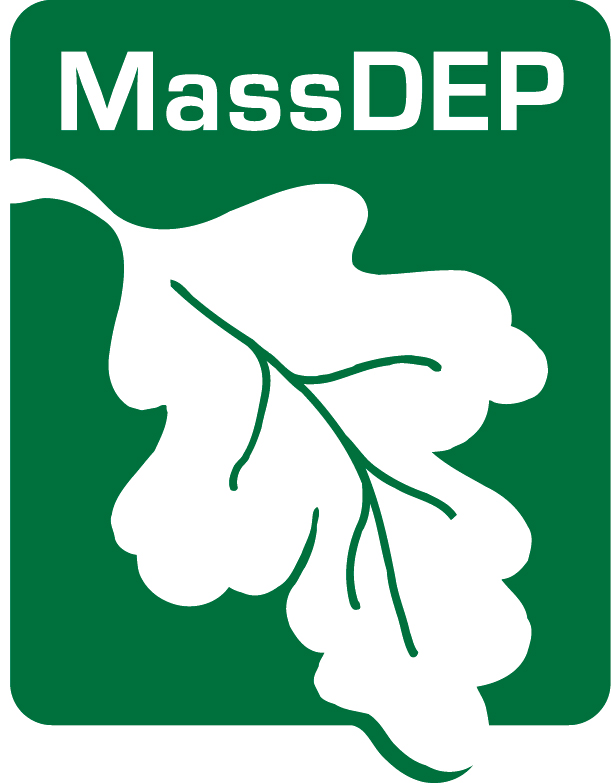 Enter your transmittal numberEnter your transmittal numberEnter your transmittal numberEnter your transmittal numberEnter your transmittal numberEnter your transmittal numberEnter your transmittal numberEnter your transmittal numberEnter your transmittal numberTransmittal NumberTransmittal NumberTransmittal NumberTransmittal NumberYour unique Transmittal Number can be accessed online: https://www.mass.gov/service-details/transmittal-form-number-for-massdep-permit-application-paymentMassachusetts Department of Environmental ProtectionTransmittal Form for Permit Application and PaymentYour unique Transmittal Number can be accessed online: https://www.mass.gov/service-details/transmittal-form-number-for-massdep-permit-application-paymentMassachusetts Department of Environmental ProtectionTransmittal Form for Permit Application and PaymentYour unique Transmittal Number can be accessed online: https://www.mass.gov/service-details/transmittal-form-number-for-massdep-permit-application-paymentMassachusetts Department of Environmental ProtectionTransmittal Form for Permit Application and PaymentYour unique Transmittal Number can be accessed online: https://www.mass.gov/service-details/transmittal-form-number-for-massdep-permit-application-paymentMassachusetts Department of Environmental ProtectionTransmittal Form for Permit Application and PaymentYour unique Transmittal Number can be accessed online: https://www.mass.gov/service-details/transmittal-form-number-for-massdep-permit-application-paymentMassachusetts Department of Environmental ProtectionTransmittal Form for Permit Application and PaymentYour unique Transmittal Number can be accessed online: https://www.mass.gov/service-details/transmittal-form-number-for-massdep-permit-application-paymentMassachusetts Department of Environmental ProtectionTransmittal Form for Permit Application and PaymentYour unique Transmittal Number can be accessed online: https://www.mass.gov/service-details/transmittal-form-number-for-massdep-permit-application-paymentMassachusetts Department of Environmental ProtectionTransmittal Form for Permit Application and PaymentYour unique Transmittal Number can be accessed online: https://www.mass.gov/service-details/transmittal-form-number-for-massdep-permit-application-paymentMassachusetts Department of Environmental ProtectionTransmittal Form for Permit Application and PaymentYour unique Transmittal Number can be accessed online: https://www.mass.gov/service-details/transmittal-form-number-for-massdep-permit-application-paymentMassachusetts Department of Environmental ProtectionTransmittal Form for Permit Application and PaymentYour unique Transmittal Number can be accessed online: https://www.mass.gov/service-details/transmittal-form-number-for-massdep-permit-application-paymentMassachusetts Department of Environmental ProtectionTransmittal Form for Permit Application and PaymentYour unique Transmittal Number can be accessed online: https://www.mass.gov/service-details/transmittal-form-number-for-massdep-permit-application-paymentMassachusetts Department of Environmental ProtectionTransmittal Form for Permit Application and PaymentYour unique Transmittal Number can be accessed online: https://www.mass.gov/service-details/transmittal-form-number-for-massdep-permit-application-paymentMassachusetts Department of Environmental ProtectionTransmittal Form for Permit Application and PaymentYour unique Transmittal Number can be accessed online: https://www.mass.gov/service-details/transmittal-form-number-for-massdep-permit-application-paymentMassachusetts Department of Environmental ProtectionTransmittal Form for Permit Application and Payment1.  Please type or print. A separate Transmittal Form must be completed for each permit application.2.  Make your check payable to the Commonwealth of Massachusetts and mail it with a copy of this form to: MassDEP, P.O. Box 4062, Boston, MA 02211.3.  Three copies of this form will be needed.Copy 1 - the original must accompany your permit application.Copy 2 must accompany your fee payment.Copy 3 should be retained for your records4.  Both fee-paying and exempt applicants must mail a copy of this transmittal form to:MassDEPP.O. Box 4062Boston, MA02211* Note:For BWSC Permits, enter the LSP.A. Permit InformationA. Permit InformationA. Permit InformationA. Permit InformationA. Permit InformationA. Permit InformationA. Permit InformationA. Permit InformationA. Permit InformationA. Permit InformationA. Permit InformationA. Permit InformationA. Permit Information1.  Please type or print. A separate Transmittal Form must be completed for each permit application.2.  Make your check payable to the Commonwealth of Massachusetts and mail it with a copy of this form to: MassDEP, P.O. Box 4062, Boston, MA 02211.3.  Three copies of this form will be needed.Copy 1 - the original must accompany your permit application.Copy 2 must accompany your fee payment.Copy 3 should be retained for your records4.  Both fee-paying and exempt applicants must mail a copy of this transmittal form to:MassDEPP.O. Box 4062Boston, MA02211* Note:For BWSC Permits, enter the LSP.1. Permit Code: 4-to-7-character code from permit instructions1. Permit Code: 4-to-7-character code from permit instructions1. Permit Code: 4-to-7-character code from permit instructions1. Permit Code: 4-to-7-character code from permit instructions2. Name of Permit Category2. Name of Permit Category2. Name of Permit Category2. Name of Permit Category2. Name of Permit Category2. Name of Permit Category2. Name of Permit Category2. Name of Permit Category2. Name of Permit Category1.  Please type or print. A separate Transmittal Form must be completed for each permit application.2.  Make your check payable to the Commonwealth of Massachusetts and mail it with a copy of this form to: MassDEP, P.O. Box 4062, Boston, MA 02211.3.  Three copies of this form will be needed.Copy 1 - the original must accompany your permit application.Copy 2 must accompany your fee payment.Copy 3 should be retained for your records4.  Both fee-paying and exempt applicants must mail a copy of this transmittal form to:MassDEPP.O. Box 4062Boston, MA02211* Note:For BWSC Permits, enter the LSP.3. Type of Project or Activity 3. Type of Project or Activity 3. Type of Project or Activity 3. Type of Project or Activity 3. Type of Project or Activity 3. Type of Project or Activity 3. Type of Project or Activity 3. Type of Project or Activity 3. Type of Project or Activity 3. Type of Project or Activity 3. Type of Project or Activity 3. Type of Project or Activity 3. Type of Project or Activity 1.  Please type or print. A separate Transmittal Form must be completed for each permit application.2.  Make your check payable to the Commonwealth of Massachusetts and mail it with a copy of this form to: MassDEP, P.O. Box 4062, Boston, MA 02211.3.  Three copies of this form will be needed.Copy 1 - the original must accompany your permit application.Copy 2 must accompany your fee payment.Copy 3 should be retained for your records4.  Both fee-paying and exempt applicants must mail a copy of this transmittal form to:MassDEPP.O. Box 4062Boston, MA02211* Note:For BWSC Permits, enter the LSP.1.  Please type or print. A separate Transmittal Form must be completed for each permit application.2.  Make your check payable to the Commonwealth of Massachusetts and mail it with a copy of this form to: MassDEP, P.O. Box 4062, Boston, MA 02211.3.  Three copies of this form will be needed.Copy 1 - the original must accompany your permit application.Copy 2 must accompany your fee payment.Copy 3 should be retained for your records4.  Both fee-paying and exempt applicants must mail a copy of this transmittal form to:MassDEPP.O. Box 4062Boston, MA02211* Note:For BWSC Permits, enter the LSP.B. Applicant Information – Firm or IndividualB. Applicant Information – Firm or IndividualB. Applicant Information – Firm or IndividualB. Applicant Information – Firm or IndividualB. Applicant Information – Firm or IndividualB. Applicant Information – Firm or IndividualB. Applicant Information – Firm or IndividualB. Applicant Information – Firm or IndividualB. Applicant Information – Firm or IndividualB. Applicant Information – Firm or IndividualB. Applicant Information – Firm or IndividualB. Applicant Information – Firm or IndividualB. Applicant Information – Firm or Individual1.  Please type or print. A separate Transmittal Form must be completed for each permit application.2.  Make your check payable to the Commonwealth of Massachusetts and mail it with a copy of this form to: MassDEP, P.O. Box 4062, Boston, MA 02211.3.  Three copies of this form will be needed.Copy 1 - the original must accompany your permit application.Copy 2 must accompany your fee payment.Copy 3 should be retained for your records4.  Both fee-paying and exempt applicants must mail a copy of this transmittal form to:MassDEPP.O. Box 4062Boston, MA02211* Note:For BWSC Permits, enter the LSP.1. Name of Firm - Or, if party needing this approval is an individual enter name below:1. Name of Firm - Or, if party needing this approval is an individual enter name below:1. Name of Firm - Or, if party needing this approval is an individual enter name below:1. Name of Firm - Or, if party needing this approval is an individual enter name below:1. Name of Firm - Or, if party needing this approval is an individual enter name below:1. Name of Firm - Or, if party needing this approval is an individual enter name below:1. Name of Firm - Or, if party needing this approval is an individual enter name below:1. Name of Firm - Or, if party needing this approval is an individual enter name below:1. Name of Firm - Or, if party needing this approval is an individual enter name below:1. Name of Firm - Or, if party needing this approval is an individual enter name below:1. Name of Firm - Or, if party needing this approval is an individual enter name below:1. Name of Firm - Or, if party needing this approval is an individual enter name below:1. Name of Firm - Or, if party needing this approval is an individual enter name below:1.  Please type or print. A separate Transmittal Form must be completed for each permit application.2.  Make your check payable to the Commonwealth of Massachusetts and mail it with a copy of this form to: MassDEP, P.O. Box 4062, Boston, MA 02211.3.  Three copies of this form will be needed.Copy 1 - the original must accompany your permit application.Copy 2 must accompany your fee payment.Copy 3 should be retained for your records4.  Both fee-paying and exempt applicants must mail a copy of this transmittal form to:MassDEPP.O. Box 4062Boston, MA02211* Note:For BWSC Permits, enter the LSP.2. Last Name of Individual2. Last Name of Individual3. First Name of Individual3. First Name of Individual3. First Name of Individual3. First Name of Individual3. First Name of Individual3. First Name of Individual3. First Name of Individual3. First Name of Individual3. First Name of Individual4. MI 4. MI 1.  Please type or print. A separate Transmittal Form must be completed for each permit application.2.  Make your check payable to the Commonwealth of Massachusetts and mail it with a copy of this form to: MassDEP, P.O. Box 4062, Boston, MA 02211.3.  Three copies of this form will be needed.Copy 1 - the original must accompany your permit application.Copy 2 must accompany your fee payment.Copy 3 should be retained for your records4.  Both fee-paying and exempt applicants must mail a copy of this transmittal form to:MassDEPP.O. Box 4062Boston, MA02211* Note:For BWSC Permits, enter the LSP.5. Street Address5. Street Address5. Street Address5. Street Address5. Street Address5. Street Address5. Street Address5. Street Address5. Street Address5. Street Address5. Street Address5. Street Address5. Street Address1.  Please type or print. A separate Transmittal Form must be completed for each permit application.2.  Make your check payable to the Commonwealth of Massachusetts and mail it with a copy of this form to: MassDEP, P.O. Box 4062, Boston, MA 02211.3.  Three copies of this form will be needed.Copy 1 - the original must accompany your permit application.Copy 2 must accompany your fee payment.Copy 3 should be retained for your records4.  Both fee-paying and exempt applicants must mail a copy of this transmittal form to:MassDEPP.O. Box 4062Boston, MA02211* Note:For BWSC Permits, enter the LSP.6. City/Town6. City/Town7. State7. State7. State8. Zip Code8. Zip Code8. Zip Code9. Telephone #9. Telephone #9. Telephone #9. Telephone #10. Ext. #1.  Please type or print. A separate Transmittal Form must be completed for each permit application.2.  Make your check payable to the Commonwealth of Massachusetts and mail it with a copy of this form to: MassDEP, P.O. Box 4062, Boston, MA 02211.3.  Three copies of this form will be needed.Copy 1 - the original must accompany your permit application.Copy 2 must accompany your fee payment.Copy 3 should be retained for your records4.  Both fee-paying and exempt applicants must mail a copy of this transmittal form to:MassDEPP.O. Box 4062Boston, MA02211* Note:For BWSC Permits, enter the LSP.11. Contact Person11. Contact Person11. Contact Person11. Contact Person12. e-mail address12. e-mail address12. e-mail address12. e-mail address12. e-mail address12. e-mail address12. e-mail address12. e-mail address12. e-mail address1.  Please type or print. A separate Transmittal Form must be completed for each permit application.2.  Make your check payable to the Commonwealth of Massachusetts and mail it with a copy of this form to: MassDEP, P.O. Box 4062, Boston, MA 02211.3.  Three copies of this form will be needed.Copy 1 - the original must accompany your permit application.Copy 2 must accompany your fee payment.Copy 3 should be retained for your records4.  Both fee-paying and exempt applicants must mail a copy of this transmittal form to:MassDEPP.O. Box 4062Boston, MA02211* Note:For BWSC Permits, enter the LSP.1.  Please type or print. A separate Transmittal Form must be completed for each permit application.2.  Make your check payable to the Commonwealth of Massachusetts and mail it with a copy of this form to: MassDEP, P.O. Box 4062, Boston, MA 02211.3.  Three copies of this form will be needed.Copy 1 - the original must accompany your permit application.Copy 2 must accompany your fee payment.Copy 3 should be retained for your records4.  Both fee-paying and exempt applicants must mail a copy of this transmittal form to:MassDEPP.O. Box 4062Boston, MA02211* Note:For BWSC Permits, enter the LSP.C. Facility, Site or Individual Requiring ApprovalC. Facility, Site or Individual Requiring ApprovalC. Facility, Site or Individual Requiring ApprovalC. Facility, Site or Individual Requiring ApprovalC. Facility, Site or Individual Requiring ApprovalC. Facility, Site or Individual Requiring ApprovalC. Facility, Site or Individual Requiring ApprovalC. Facility, Site or Individual Requiring ApprovalC. Facility, Site or Individual Requiring ApprovalC. Facility, Site or Individual Requiring ApprovalC. Facility, Site or Individual Requiring ApprovalC. Facility, Site or Individual Requiring ApprovalC. Facility, Site or Individual Requiring Approval1.  Please type or print. A separate Transmittal Form must be completed for each permit application.2.  Make your check payable to the Commonwealth of Massachusetts and mail it with a copy of this form to: MassDEP, P.O. Box 4062, Boston, MA 02211.3.  Three copies of this form will be needed.Copy 1 - the original must accompany your permit application.Copy 2 must accompany your fee payment.Copy 3 should be retained for your records4.  Both fee-paying and exempt applicants must mail a copy of this transmittal form to:MassDEPP.O. Box 4062Boston, MA02211* Note:For BWSC Permits, enter the LSP.1. Name of Facility, Site or Individual1. Name of Facility, Site or Individual1. Name of Facility, Site or Individual1. Name of Facility, Site or Individual1. Name of Facility, Site or Individual1. Name of Facility, Site or Individual1. Name of Facility, Site or Individual1. Name of Facility, Site or Individual1. Name of Facility, Site or Individual1. Name of Facility, Site or Individual1. Name of Facility, Site or Individual1. Name of Facility, Site or Individual1. Name of Facility, Site or Individual1.  Please type or print. A separate Transmittal Form must be completed for each permit application.2.  Make your check payable to the Commonwealth of Massachusetts and mail it with a copy of this form to: MassDEP, P.O. Box 4062, Boston, MA 02211.3.  Three copies of this form will be needed.Copy 1 - the original must accompany your permit application.Copy 2 must accompany your fee payment.Copy 3 should be retained for your records4.  Both fee-paying and exempt applicants must mail a copy of this transmittal form to:MassDEPP.O. Box 4062Boston, MA02211* Note:For BWSC Permits, enter the LSP.2. Street Address 2. Street Address 2. Street Address 2. Street Address 2. Street Address 2. Street Address 2. Street Address 2. Street Address 2. Street Address 2. Street Address 2. Street Address 2. Street Address 2. Street Address 1.  Please type or print. A separate Transmittal Form must be completed for each permit application.2.  Make your check payable to the Commonwealth of Massachusetts and mail it with a copy of this form to: MassDEP, P.O. Box 4062, Boston, MA 02211.3.  Three copies of this form will be needed.Copy 1 - the original must accompany your permit application.Copy 2 must accompany your fee payment.Copy 3 should be retained for your records4.  Both fee-paying and exempt applicants must mail a copy of this transmittal form to:MassDEPP.O. Box 4062Boston, MA02211* Note:For BWSC Permits, enter the LSP.3. City/Town3. City/Town4. State4. State4. State5. Zip Code5. Zip Code5. Zip Code6. Telephone #6. Telephone #6. Telephone #6. Telephone #7. Ext. #1.  Please type or print. A separate Transmittal Form must be completed for each permit application.2.  Make your check payable to the Commonwealth of Massachusetts and mail it with a copy of this form to: MassDEP, P.O. Box 4062, Boston, MA 02211.3.  Three copies of this form will be needed.Copy 1 - the original must accompany your permit application.Copy 2 must accompany your fee payment.Copy 3 should be retained for your records4.  Both fee-paying and exempt applicants must mail a copy of this transmittal form to:MassDEPP.O. Box 4062Boston, MA02211* Note:For BWSC Permits, enter the LSP.8. DEP Facility Number (if Known)8. DEP Facility Number (if Known)9. Federal I.D. Number (if Known)9. Federal I.D. Number (if Known)9. Federal I.D. Number (if Known)9. Federal I.D. Number (if Known)9. Federal I.D. Number (if Known)9. Federal I.D. Number (if Known)9. Federal I.D. Number (if Known)9. Federal I.D. Number (if Known)10. BWSC Tracking # (if Known)10. BWSC Tracking # (if Known)10. BWSC Tracking # (if Known)1.  Please type or print. A separate Transmittal Form must be completed for each permit application.2.  Make your check payable to the Commonwealth of Massachusetts and mail it with a copy of this form to: MassDEP, P.O. Box 4062, Boston, MA 02211.3.  Three copies of this form will be needed.Copy 1 - the original must accompany your permit application.Copy 2 must accompany your fee payment.Copy 3 should be retained for your records4.  Both fee-paying and exempt applicants must mail a copy of this transmittal form to:MassDEPP.O. Box 4062Boston, MA02211* Note:For BWSC Permits, enter the LSP.1.  Please type or print. A separate Transmittal Form must be completed for each permit application.2.  Make your check payable to the Commonwealth of Massachusetts and mail it with a copy of this form to: MassDEP, P.O. Box 4062, Boston, MA 02211.3.  Three copies of this form will be needed.Copy 1 - the original must accompany your permit application.Copy 2 must accompany your fee payment.Copy 3 should be retained for your records4.  Both fee-paying and exempt applicants must mail a copy of this transmittal form to:MassDEPP.O. Box 4062Boston, MA02211* Note:For BWSC Permits, enter the LSP.D. Application Prepared by (if different from Section B)*D. Application Prepared by (if different from Section B)*D. Application Prepared by (if different from Section B)*D. Application Prepared by (if different from Section B)*D. Application Prepared by (if different from Section B)*D. Application Prepared by (if different from Section B)*D. Application Prepared by (if different from Section B)*D. Application Prepared by (if different from Section B)*D. Application Prepared by (if different from Section B)*D. Application Prepared by (if different from Section B)*D. Application Prepared by (if different from Section B)*D. Application Prepared by (if different from Section B)*D. Application Prepared by (if different from Section B)*1.  Please type or print. A separate Transmittal Form must be completed for each permit application.2.  Make your check payable to the Commonwealth of Massachusetts and mail it with a copy of this form to: MassDEP, P.O. Box 4062, Boston, MA 02211.3.  Three copies of this form will be needed.Copy 1 - the original must accompany your permit application.Copy 2 must accompany your fee payment.Copy 3 should be retained for your records4.  Both fee-paying and exempt applicants must mail a copy of this transmittal form to:MassDEPP.O. Box 4062Boston, MA02211* Note:For BWSC Permits, enter the LSP.1. Name of Firm or Individual1. Name of Firm or Individual1. Name of Firm or Individual1. Name of Firm or Individual1. Name of Firm or Individual1. Name of Firm or Individual1. Name of Firm or Individual1. Name of Firm or Individual1. Name of Firm or Individual1. Name of Firm or Individual1. Name of Firm or Individual1. Name of Firm or Individual1. Name of Firm or Individual1.  Please type or print. A separate Transmittal Form must be completed for each permit application.2.  Make your check payable to the Commonwealth of Massachusetts and mail it with a copy of this form to: MassDEP, P.O. Box 4062, Boston, MA 02211.3.  Three copies of this form will be needed.Copy 1 - the original must accompany your permit application.Copy 2 must accompany your fee payment.Copy 3 should be retained for your records4.  Both fee-paying and exempt applicants must mail a copy of this transmittal form to:MassDEPP.O. Box 4062Boston, MA02211* Note:For BWSC Permits, enter the LSP.2. Address2. Address2. Address2. Address2. Address2. Address2. Address2. Address2. Address2. Address2. Address2. Address2. Address1.  Please type or print. A separate Transmittal Form must be completed for each permit application.2.  Make your check payable to the Commonwealth of Massachusetts and mail it with a copy of this form to: MassDEP, P.O. Box 4062, Boston, MA 02211.3.  Three copies of this form will be needed.Copy 1 - the original must accompany your permit application.Copy 2 must accompany your fee payment.Copy 3 should be retained for your records4.  Both fee-paying and exempt applicants must mail a copy of this transmittal form to:MassDEPP.O. Box 4062Boston, MA02211* Note:For BWSC Permits, enter the LSP.3. City/Town3. City/Town4. State4. State4. State5. Zip Code5. Zip Code5. Zip Code6. Telephone #6. Telephone #6. Telephone #6. Telephone #7. Ext. #1.  Please type or print. A separate Transmittal Form must be completed for each permit application.2.  Make your check payable to the Commonwealth of Massachusetts and mail it with a copy of this form to: MassDEP, P.O. Box 4062, Boston, MA 02211.3.  Three copies of this form will be needed.Copy 1 - the original must accompany your permit application.Copy 2 must accompany your fee payment.Copy 3 should be retained for your records4.  Both fee-paying and exempt applicants must mail a copy of this transmittal form to:MassDEPP.O. Box 4062Boston, MA02211* Note:For BWSC Permits, enter the LSP.8. Contact Person8. Contact Person8. Contact Person9. LSP Number (BWSC Permits only)9. LSP Number (BWSC Permits only)9. LSP Number (BWSC Permits only)9. LSP Number (BWSC Permits only)9. LSP Number (BWSC Permits only)9. LSP Number (BWSC Permits only)9. LSP Number (BWSC Permits only)9. LSP Number (BWSC Permits only)9. LSP Number (BWSC Permits only)9. LSP Number (BWSC Permits only)1.  Please type or print. A separate Transmittal Form must be completed for each permit application.2.  Make your check payable to the Commonwealth of Massachusetts and mail it with a copy of this form to: MassDEP, P.O. Box 4062, Boston, MA 02211.3.  Three copies of this form will be needed.Copy 1 - the original must accompany your permit application.Copy 2 must accompany your fee payment.Copy 3 should be retained for your records4.  Both fee-paying and exempt applicants must mail a copy of this transmittal form to:MassDEPP.O. Box 4062Boston, MA02211* Note:For BWSC Permits, enter the LSP.E. Permit - Project CoordinationE. Permit - Project CoordinationE. Permit - Project CoordinationE. Permit - Project CoordinationE. Permit - Project CoordinationE. Permit - Project CoordinationE. Permit - Project CoordinationE. Permit - Project CoordinationE. Permit - Project CoordinationE. Permit - Project CoordinationE. Permit - Project CoordinationE. Permit - Project CoordinationE. Permit - Project Coordination1. 	Is this project subject to MEPA review?    yes    no	If yes, enter the project’s EOEA file number - assigned when an Environmental Notification Form is submitted to the MEPA unit:1. 	Is this project subject to MEPA review?    yes    no	If yes, enter the project’s EOEA file number - assigned when an Environmental Notification Form is submitted to the MEPA unit:1. 	Is this project subject to MEPA review?    yes    no	If yes, enter the project’s EOEA file number - assigned when an Environmental Notification Form is submitted to the MEPA unit:1. 	Is this project subject to MEPA review?    yes    no	If yes, enter the project’s EOEA file number - assigned when an Environmental Notification Form is submitted to the MEPA unit:1. 	Is this project subject to MEPA review?    yes    no	If yes, enter the project’s EOEA file number - assigned when an Environmental Notification Form is submitted to the MEPA unit:1. 	Is this project subject to MEPA review?    yes    no	If yes, enter the project’s EOEA file number - assigned when an Environmental Notification Form is submitted to the MEPA unit:1. 	Is this project subject to MEPA review?    yes    no	If yes, enter the project’s EOEA file number - assigned when an Environmental Notification Form is submitted to the MEPA unit:1. 	Is this project subject to MEPA review?    yes    no	If yes, enter the project’s EOEA file number - assigned when an Environmental Notification Form is submitted to the MEPA unit:1. 	Is this project subject to MEPA review?    yes    no	If yes, enter the project’s EOEA file number - assigned when an Environmental Notification Form is submitted to the MEPA unit:1. 	Is this project subject to MEPA review?    yes    no	If yes, enter the project’s EOEA file number - assigned when an Environmental Notification Form is submitted to the MEPA unit:1. 	Is this project subject to MEPA review?    yes    no	If yes, enter the project’s EOEA file number - assigned when an Environmental Notification Form is submitted to the MEPA unit:1. 	Is this project subject to MEPA review?    yes    no	If yes, enter the project’s EOEA file number - assigned when an Environmental Notification Form is submitted to the MEPA unit:EOEA File NumberEOEA File NumberEOEA File NumberEOEA File NumberEOEA File NumberEOEA File NumberEOEA File NumberF. Amount DueF. Amount DueF. Amount DueF. Amount DueF. Amount DueF. Amount DueF. Amount DueF. Amount DueF. Amount DueF. Amount DueF. Amount DueF. Amount DueF. Amount DueDEP Use OnlySpecial Provisions:1.	 Fee Exempt: city, town, county, or district of the Commonwealth; federally recognized Indian tribe housing authority; municipal housing authority; the MBTA; or state agency if fee is $100 or less. There are no fee exemptions for BWSC                              permits, regardless of applicant status.2.	 Hardship Request - payment extensions according to 310 CMR 4.04(3)(c).3.	 Alternative Schedule Project (according to 310 CMR 4.05 and 4.10).4.	 Homeowner (according to 310 CMR 4.02).	Special Provisions:1.	 Fee Exempt: city, town, county, or district of the Commonwealth; federally recognized Indian tribe housing authority; municipal housing authority; the MBTA; or state agency if fee is $100 or less. There are no fee exemptions for BWSC                              permits, regardless of applicant status.2.	 Hardship Request - payment extensions according to 310 CMR 4.04(3)(c).3.	 Alternative Schedule Project (according to 310 CMR 4.05 and 4.10).4.	 Homeowner (according to 310 CMR 4.02).	Special Provisions:1.	 Fee Exempt: city, town, county, or district of the Commonwealth; federally recognized Indian tribe housing authority; municipal housing authority; the MBTA; or state agency if fee is $100 or less. There are no fee exemptions for BWSC                              permits, regardless of applicant status.2.	 Hardship Request - payment extensions according to 310 CMR 4.04(3)(c).3.	 Alternative Schedule Project (according to 310 CMR 4.05 and 4.10).4.	 Homeowner (according to 310 CMR 4.02).	Special Provisions:1.	 Fee Exempt: city, town, county, or district of the Commonwealth; federally recognized Indian tribe housing authority; municipal housing authority; the MBTA; or state agency if fee is $100 or less. There are no fee exemptions for BWSC                              permits, regardless of applicant status.2.	 Hardship Request - payment extensions according to 310 CMR 4.04(3)(c).3.	 Alternative Schedule Project (according to 310 CMR 4.05 and 4.10).4.	 Homeowner (according to 310 CMR 4.02).	Special Provisions:1.	 Fee Exempt: city, town, county, or district of the Commonwealth; federally recognized Indian tribe housing authority; municipal housing authority; the MBTA; or state agency if fee is $100 or less. There are no fee exemptions for BWSC                              permits, regardless of applicant status.2.	 Hardship Request - payment extensions according to 310 CMR 4.04(3)(c).3.	 Alternative Schedule Project (according to 310 CMR 4.05 and 4.10).4.	 Homeowner (according to 310 CMR 4.02).	Special Provisions:1.	 Fee Exempt: city, town, county, or district of the Commonwealth; federally recognized Indian tribe housing authority; municipal housing authority; the MBTA; or state agency if fee is $100 or less. There are no fee exemptions for BWSC                              permits, regardless of applicant status.2.	 Hardship Request - payment extensions according to 310 CMR 4.04(3)(c).3.	 Alternative Schedule Project (according to 310 CMR 4.05 and 4.10).4.	 Homeowner (according to 310 CMR 4.02).	Special Provisions:1.	 Fee Exempt: city, town, county, or district of the Commonwealth; federally recognized Indian tribe housing authority; municipal housing authority; the MBTA; or state agency if fee is $100 or less. There are no fee exemptions for BWSC                              permits, regardless of applicant status.2.	 Hardship Request - payment extensions according to 310 CMR 4.04(3)(c).3.	 Alternative Schedule Project (according to 310 CMR 4.05 and 4.10).4.	 Homeowner (according to 310 CMR 4.02).	Special Provisions:1.	 Fee Exempt: city, town, county, or district of the Commonwealth; federally recognized Indian tribe housing authority; municipal housing authority; the MBTA; or state agency if fee is $100 or less. There are no fee exemptions for BWSC                              permits, regardless of applicant status.2.	 Hardship Request - payment extensions according to 310 CMR 4.04(3)(c).3.	 Alternative Schedule Project (according to 310 CMR 4.05 and 4.10).4.	 Homeowner (according to 310 CMR 4.02).	Special Provisions:1.	 Fee Exempt: city, town, county, or district of the Commonwealth; federally recognized Indian tribe housing authority; municipal housing authority; the MBTA; or state agency if fee is $100 or less. There are no fee exemptions for BWSC                              permits, regardless of applicant status.2.	 Hardship Request - payment extensions according to 310 CMR 4.04(3)(c).3.	 Alternative Schedule Project (according to 310 CMR 4.05 and 4.10).4.	 Homeowner (according to 310 CMR 4.02).	Special Provisions:1.	 Fee Exempt: city, town, county, or district of the Commonwealth; federally recognized Indian tribe housing authority; municipal housing authority; the MBTA; or state agency if fee is $100 or less. There are no fee exemptions for BWSC                              permits, regardless of applicant status.2.	 Hardship Request - payment extensions according to 310 CMR 4.04(3)(c).3.	 Alternative Schedule Project (according to 310 CMR 4.05 and 4.10).4.	 Homeowner (according to 310 CMR 4.02).	Special Provisions:1.	 Fee Exempt: city, town, county, or district of the Commonwealth; federally recognized Indian tribe housing authority; municipal housing authority; the MBTA; or state agency if fee is $100 or less. There are no fee exemptions for BWSC                              permits, regardless of applicant status.2.	 Hardship Request - payment extensions according to 310 CMR 4.04(3)(c).3.	 Alternative Schedule Project (according to 310 CMR 4.05 and 4.10).4.	 Homeowner (according to 310 CMR 4.02).	Special Provisions:1.	 Fee Exempt: city, town, county, or district of the Commonwealth; federally recognized Indian tribe housing authority; municipal housing authority; the MBTA; or state agency if fee is $100 or less. There are no fee exemptions for BWSC                              permits, regardless of applicant status.2.	 Hardship Request - payment extensions according to 310 CMR 4.04(3)(c).3.	 Alternative Schedule Project (according to 310 CMR 4.05 and 4.10).4.	 Homeowner (according to 310 CMR 4.02).	Special Provisions:1.	 Fee Exempt: city, town, county, or district of the Commonwealth; federally recognized Indian tribe housing authority; municipal housing authority; the MBTA; or state agency if fee is $100 or less. There are no fee exemptions for BWSC                              permits, regardless of applicant status.2.	 Hardship Request - payment extensions according to 310 CMR 4.04(3)(c).3.	 Alternative Schedule Project (according to 310 CMR 4.05 and 4.10).4.	 Homeowner (according to 310 CMR 4.02).	Permit No:Special Provisions:1.	 Fee Exempt: city, town, county, or district of the Commonwealth; federally recognized Indian tribe housing authority; municipal housing authority; the MBTA; or state agency if fee is $100 or less. There are no fee exemptions for BWSC                              permits, regardless of applicant status.2.	 Hardship Request - payment extensions according to 310 CMR 4.04(3)(c).3.	 Alternative Schedule Project (according to 310 CMR 4.05 and 4.10).4.	 Homeowner (according to 310 CMR 4.02).	Special Provisions:1.	 Fee Exempt: city, town, county, or district of the Commonwealth; federally recognized Indian tribe housing authority; municipal housing authority; the MBTA; or state agency if fee is $100 or less. There are no fee exemptions for BWSC                              permits, regardless of applicant status.2.	 Hardship Request - payment extensions according to 310 CMR 4.04(3)(c).3.	 Alternative Schedule Project (according to 310 CMR 4.05 and 4.10).4.	 Homeowner (according to 310 CMR 4.02).	Special Provisions:1.	 Fee Exempt: city, town, county, or district of the Commonwealth; federally recognized Indian tribe housing authority; municipal housing authority; the MBTA; or state agency if fee is $100 or less. There are no fee exemptions for BWSC                              permits, regardless of applicant status.2.	 Hardship Request - payment extensions according to 310 CMR 4.04(3)(c).3.	 Alternative Schedule Project (according to 310 CMR 4.05 and 4.10).4.	 Homeowner (according to 310 CMR 4.02).	Special Provisions:1.	 Fee Exempt: city, town, county, or district of the Commonwealth; federally recognized Indian tribe housing authority; municipal housing authority; the MBTA; or state agency if fee is $100 or less. There are no fee exemptions for BWSC                              permits, regardless of applicant status.2.	 Hardship Request - payment extensions according to 310 CMR 4.04(3)(c).3.	 Alternative Schedule Project (according to 310 CMR 4.05 and 4.10).4.	 Homeowner (according to 310 CMR 4.02).	Special Provisions:1.	 Fee Exempt: city, town, county, or district of the Commonwealth; federally recognized Indian tribe housing authority; municipal housing authority; the MBTA; or state agency if fee is $100 or less. There are no fee exemptions for BWSC                              permits, regardless of applicant status.2.	 Hardship Request - payment extensions according to 310 CMR 4.04(3)(c).3.	 Alternative Schedule Project (according to 310 CMR 4.05 and 4.10).4.	 Homeowner (according to 310 CMR 4.02).	Special Provisions:1.	 Fee Exempt: city, town, county, or district of the Commonwealth; federally recognized Indian tribe housing authority; municipal housing authority; the MBTA; or state agency if fee is $100 or less. There are no fee exemptions for BWSC                              permits, regardless of applicant status.2.	 Hardship Request - payment extensions according to 310 CMR 4.04(3)(c).3.	 Alternative Schedule Project (according to 310 CMR 4.05 and 4.10).4.	 Homeowner (according to 310 CMR 4.02).	Special Provisions:1.	 Fee Exempt: city, town, county, or district of the Commonwealth; federally recognized Indian tribe housing authority; municipal housing authority; the MBTA; or state agency if fee is $100 or less. There are no fee exemptions for BWSC                              permits, regardless of applicant status.2.	 Hardship Request - payment extensions according to 310 CMR 4.04(3)(c).3.	 Alternative Schedule Project (according to 310 CMR 4.05 and 4.10).4.	 Homeowner (according to 310 CMR 4.02).	Special Provisions:1.	 Fee Exempt: city, town, county, or district of the Commonwealth; federally recognized Indian tribe housing authority; municipal housing authority; the MBTA; or state agency if fee is $100 or less. There are no fee exemptions for BWSC                              permits, regardless of applicant status.2.	 Hardship Request - payment extensions according to 310 CMR 4.04(3)(c).3.	 Alternative Schedule Project (according to 310 CMR 4.05 and 4.10).4.	 Homeowner (according to 310 CMR 4.02).	Special Provisions:1.	 Fee Exempt: city, town, county, or district of the Commonwealth; federally recognized Indian tribe housing authority; municipal housing authority; the MBTA; or state agency if fee is $100 or less. There are no fee exemptions for BWSC                              permits, regardless of applicant status.2.	 Hardship Request - payment extensions according to 310 CMR 4.04(3)(c).3.	 Alternative Schedule Project (according to 310 CMR 4.05 and 4.10).4.	 Homeowner (according to 310 CMR 4.02).	Special Provisions:1.	 Fee Exempt: city, town, county, or district of the Commonwealth; federally recognized Indian tribe housing authority; municipal housing authority; the MBTA; or state agency if fee is $100 or less. There are no fee exemptions for BWSC                              permits, regardless of applicant status.2.	 Hardship Request - payment extensions according to 310 CMR 4.04(3)(c).3.	 Alternative Schedule Project (according to 310 CMR 4.05 and 4.10).4.	 Homeowner (according to 310 CMR 4.02).	Special Provisions:1.	 Fee Exempt: city, town, county, or district of the Commonwealth; federally recognized Indian tribe housing authority; municipal housing authority; the MBTA; or state agency if fee is $100 or less. There are no fee exemptions for BWSC                              permits, regardless of applicant status.2.	 Hardship Request - payment extensions according to 310 CMR 4.04(3)(c).3.	 Alternative Schedule Project (according to 310 CMR 4.05 and 4.10).4.	 Homeowner (according to 310 CMR 4.02).	Special Provisions:1.	 Fee Exempt: city, town, county, or district of the Commonwealth; federally recognized Indian tribe housing authority; municipal housing authority; the MBTA; or state agency if fee is $100 or less. There are no fee exemptions for BWSC                              permits, regardless of applicant status.2.	 Hardship Request - payment extensions according to 310 CMR 4.04(3)(c).3.	 Alternative Schedule Project (according to 310 CMR 4.05 and 4.10).4.	 Homeowner (according to 310 CMR 4.02).	Special Provisions:1.	 Fee Exempt: city, town, county, or district of the Commonwealth; federally recognized Indian tribe housing authority; municipal housing authority; the MBTA; or state agency if fee is $100 or less. There are no fee exemptions for BWSC                              permits, regardless of applicant status.2.	 Hardship Request - payment extensions according to 310 CMR 4.04(3)(c).3.	 Alternative Schedule Project (according to 310 CMR 4.05 and 4.10).4.	 Homeowner (according to 310 CMR 4.02).	Rec’d Date:Special Provisions:1.	 Fee Exempt: city, town, county, or district of the Commonwealth; federally recognized Indian tribe housing authority; municipal housing authority; the MBTA; or state agency if fee is $100 or less. There are no fee exemptions for BWSC                              permits, regardless of applicant status.2.	 Hardship Request - payment extensions according to 310 CMR 4.04(3)(c).3.	 Alternative Schedule Project (according to 310 CMR 4.05 and 4.10).4.	 Homeowner (according to 310 CMR 4.02).	Special Provisions:1.	 Fee Exempt: city, town, county, or district of the Commonwealth; federally recognized Indian tribe housing authority; municipal housing authority; the MBTA; or state agency if fee is $100 or less. There are no fee exemptions for BWSC                              permits, regardless of applicant status.2.	 Hardship Request - payment extensions according to 310 CMR 4.04(3)(c).3.	 Alternative Schedule Project (according to 310 CMR 4.05 and 4.10).4.	 Homeowner (according to 310 CMR 4.02).	Special Provisions:1.	 Fee Exempt: city, town, county, or district of the Commonwealth; federally recognized Indian tribe housing authority; municipal housing authority; the MBTA; or state agency if fee is $100 or less. There are no fee exemptions for BWSC                              permits, regardless of applicant status.2.	 Hardship Request - payment extensions according to 310 CMR 4.04(3)(c).3.	 Alternative Schedule Project (according to 310 CMR 4.05 and 4.10).4.	 Homeowner (according to 310 CMR 4.02).	Special Provisions:1.	 Fee Exempt: city, town, county, or district of the Commonwealth; federally recognized Indian tribe housing authority; municipal housing authority; the MBTA; or state agency if fee is $100 or less. There are no fee exemptions for BWSC                              permits, regardless of applicant status.2.	 Hardship Request - payment extensions according to 310 CMR 4.04(3)(c).3.	 Alternative Schedule Project (according to 310 CMR 4.05 and 4.10).4.	 Homeowner (according to 310 CMR 4.02).	Special Provisions:1.	 Fee Exempt: city, town, county, or district of the Commonwealth; federally recognized Indian tribe housing authority; municipal housing authority; the MBTA; or state agency if fee is $100 or less. There are no fee exemptions for BWSC                              permits, regardless of applicant status.2.	 Hardship Request - payment extensions according to 310 CMR 4.04(3)(c).3.	 Alternative Schedule Project (according to 310 CMR 4.05 and 4.10).4.	 Homeowner (according to 310 CMR 4.02).	Special Provisions:1.	 Fee Exempt: city, town, county, or district of the Commonwealth; federally recognized Indian tribe housing authority; municipal housing authority; the MBTA; or state agency if fee is $100 or less. There are no fee exemptions for BWSC                              permits, regardless of applicant status.2.	 Hardship Request - payment extensions according to 310 CMR 4.04(3)(c).3.	 Alternative Schedule Project (according to 310 CMR 4.05 and 4.10).4.	 Homeowner (according to 310 CMR 4.02).	Special Provisions:1.	 Fee Exempt: city, town, county, or district of the Commonwealth; federally recognized Indian tribe housing authority; municipal housing authority; the MBTA; or state agency if fee is $100 or less. There are no fee exemptions for BWSC                              permits, regardless of applicant status.2.	 Hardship Request - payment extensions according to 310 CMR 4.04(3)(c).3.	 Alternative Schedule Project (according to 310 CMR 4.05 and 4.10).4.	 Homeowner (according to 310 CMR 4.02).	Special Provisions:1.	 Fee Exempt: city, town, county, or district of the Commonwealth; federally recognized Indian tribe housing authority; municipal housing authority; the MBTA; or state agency if fee is $100 or less. There are no fee exemptions for BWSC                              permits, regardless of applicant status.2.	 Hardship Request - payment extensions according to 310 CMR 4.04(3)(c).3.	 Alternative Schedule Project (according to 310 CMR 4.05 and 4.10).4.	 Homeowner (according to 310 CMR 4.02).	Special Provisions:1.	 Fee Exempt: city, town, county, or district of the Commonwealth; federally recognized Indian tribe housing authority; municipal housing authority; the MBTA; or state agency if fee is $100 or less. There are no fee exemptions for BWSC                              permits, regardless of applicant status.2.	 Hardship Request - payment extensions according to 310 CMR 4.04(3)(c).3.	 Alternative Schedule Project (according to 310 CMR 4.05 and 4.10).4.	 Homeowner (according to 310 CMR 4.02).	Special Provisions:1.	 Fee Exempt: city, town, county, or district of the Commonwealth; federally recognized Indian tribe housing authority; municipal housing authority; the MBTA; or state agency if fee is $100 or less. There are no fee exemptions for BWSC                              permits, regardless of applicant status.2.	 Hardship Request - payment extensions according to 310 CMR 4.04(3)(c).3.	 Alternative Schedule Project (according to 310 CMR 4.05 and 4.10).4.	 Homeowner (according to 310 CMR 4.02).	Special Provisions:1.	 Fee Exempt: city, town, county, or district of the Commonwealth; federally recognized Indian tribe housing authority; municipal housing authority; the MBTA; or state agency if fee is $100 or less. There are no fee exemptions for BWSC                              permits, regardless of applicant status.2.	 Hardship Request - payment extensions according to 310 CMR 4.04(3)(c).3.	 Alternative Schedule Project (according to 310 CMR 4.05 and 4.10).4.	 Homeowner (according to 310 CMR 4.02).	Special Provisions:1.	 Fee Exempt: city, town, county, or district of the Commonwealth; federally recognized Indian tribe housing authority; municipal housing authority; the MBTA; or state agency if fee is $100 or less. There are no fee exemptions for BWSC                              permits, regardless of applicant status.2.	 Hardship Request - payment extensions according to 310 CMR 4.04(3)(c).3.	 Alternative Schedule Project (according to 310 CMR 4.05 and 4.10).4.	 Homeowner (according to 310 CMR 4.02).	Special Provisions:1.	 Fee Exempt: city, town, county, or district of the Commonwealth; federally recognized Indian tribe housing authority; municipal housing authority; the MBTA; or state agency if fee is $100 or less. There are no fee exemptions for BWSC                              permits, regardless of applicant status.2.	 Hardship Request - payment extensions according to 310 CMR 4.04(3)(c).3.	 Alternative Schedule Project (according to 310 CMR 4.05 and 4.10).4.	 Homeowner (according to 310 CMR 4.02).	Special Provisions:1.	 Fee Exempt: city, town, county, or district of the Commonwealth; federally recognized Indian tribe housing authority; municipal housing authority; the MBTA; or state agency if fee is $100 or less. There are no fee exemptions for BWSC                              permits, regardless of applicant status.2.	 Hardship Request - payment extensions according to 310 CMR 4.04(3)(c).3.	 Alternative Schedule Project (according to 310 CMR 4.05 and 4.10).4.	 Homeowner (according to 310 CMR 4.02).	Special Provisions:1.	 Fee Exempt: city, town, county, or district of the Commonwealth; federally recognized Indian tribe housing authority; municipal housing authority; the MBTA; or state agency if fee is $100 or less. There are no fee exemptions for BWSC                              permits, regardless of applicant status.2.	 Hardship Request - payment extensions according to 310 CMR 4.04(3)(c).3.	 Alternative Schedule Project (according to 310 CMR 4.05 and 4.10).4.	 Homeowner (according to 310 CMR 4.02).	Special Provisions:1.	 Fee Exempt: city, town, county, or district of the Commonwealth; federally recognized Indian tribe housing authority; municipal housing authority; the MBTA; or state agency if fee is $100 or less. There are no fee exemptions for BWSC                              permits, regardless of applicant status.2.	 Hardship Request - payment extensions according to 310 CMR 4.04(3)(c).3.	 Alternative Schedule Project (according to 310 CMR 4.05 and 4.10).4.	 Homeowner (according to 310 CMR 4.02).	Special Provisions:1.	 Fee Exempt: city, town, county, or district of the Commonwealth; federally recognized Indian tribe housing authority; municipal housing authority; the MBTA; or state agency if fee is $100 or less. There are no fee exemptions for BWSC                              permits, regardless of applicant status.2.	 Hardship Request - payment extensions according to 310 CMR 4.04(3)(c).3.	 Alternative Schedule Project (according to 310 CMR 4.05 and 4.10).4.	 Homeowner (according to 310 CMR 4.02).	Special Provisions:1.	 Fee Exempt: city, town, county, or district of the Commonwealth; federally recognized Indian tribe housing authority; municipal housing authority; the MBTA; or state agency if fee is $100 or less. There are no fee exemptions for BWSC                              permits, regardless of applicant status.2.	 Hardship Request - payment extensions according to 310 CMR 4.04(3)(c).3.	 Alternative Schedule Project (according to 310 CMR 4.05 and 4.10).4.	 Homeowner (according to 310 CMR 4.02).	Special Provisions:1.	 Fee Exempt: city, town, county, or district of the Commonwealth; federally recognized Indian tribe housing authority; municipal housing authority; the MBTA; or state agency if fee is $100 or less. There are no fee exemptions for BWSC                              permits, regardless of applicant status.2.	 Hardship Request - payment extensions according to 310 CMR 4.04(3)(c).3.	 Alternative Schedule Project (according to 310 CMR 4.05 and 4.10).4.	 Homeowner (according to 310 CMR 4.02).	Special Provisions:1.	 Fee Exempt: city, town, county, or district of the Commonwealth; federally recognized Indian tribe housing authority; municipal housing authority; the MBTA; or state agency if fee is $100 or less. There are no fee exemptions for BWSC                              permits, regardless of applicant status.2.	 Hardship Request - payment extensions according to 310 CMR 4.04(3)(c).3.	 Alternative Schedule Project (according to 310 CMR 4.05 and 4.10).4.	 Homeowner (according to 310 CMR 4.02).	Special Provisions:1.	 Fee Exempt: city, town, county, or district of the Commonwealth; federally recognized Indian tribe housing authority; municipal housing authority; the MBTA; or state agency if fee is $100 or less. There are no fee exemptions for BWSC                              permits, regardless of applicant status.2.	 Hardship Request - payment extensions according to 310 CMR 4.04(3)(c).3.	 Alternative Schedule Project (according to 310 CMR 4.05 and 4.10).4.	 Homeowner (according to 310 CMR 4.02).	Special Provisions:1.	 Fee Exempt: city, town, county, or district of the Commonwealth; federally recognized Indian tribe housing authority; municipal housing authority; the MBTA; or state agency if fee is $100 or less. There are no fee exemptions for BWSC                              permits, regardless of applicant status.2.	 Hardship Request - payment extensions according to 310 CMR 4.04(3)(c).3.	 Alternative Schedule Project (according to 310 CMR 4.05 and 4.10).4.	 Homeowner (according to 310 CMR 4.02).	Special Provisions:1.	 Fee Exempt: city, town, county, or district of the Commonwealth; federally recognized Indian tribe housing authority; municipal housing authority; the MBTA; or state agency if fee is $100 or less. There are no fee exemptions for BWSC                              permits, regardless of applicant status.2.	 Hardship Request - payment extensions according to 310 CMR 4.04(3)(c).3.	 Alternative Schedule Project (according to 310 CMR 4.05 and 4.10).4.	 Homeowner (according to 310 CMR 4.02).	Special Provisions:1.	 Fee Exempt: city, town, county, or district of the Commonwealth; federally recognized Indian tribe housing authority; municipal housing authority; the MBTA; or state agency if fee is $100 or less. There are no fee exemptions for BWSC                              permits, regardless of applicant status.2.	 Hardship Request - payment extensions according to 310 CMR 4.04(3)(c).3.	 Alternative Schedule Project (according to 310 CMR 4.05 and 4.10).4.	 Homeowner (according to 310 CMR 4.02).	Special Provisions:1.	 Fee Exempt: city, town, county, or district of the Commonwealth; federally recognized Indian tribe housing authority; municipal housing authority; the MBTA; or state agency if fee is $100 or less. There are no fee exemptions for BWSC                              permits, regardless of applicant status.2.	 Hardship Request - payment extensions according to 310 CMR 4.04(3)(c).3.	 Alternative Schedule Project (according to 310 CMR 4.05 and 4.10).4.	 Homeowner (according to 310 CMR 4.02).	Special Provisions:1.	 Fee Exempt: city, town, county, or district of the Commonwealth; federally recognized Indian tribe housing authority; municipal housing authority; the MBTA; or state agency if fee is $100 or less. There are no fee exemptions for BWSC                              permits, regardless of applicant status.2.	 Hardship Request - payment extensions according to 310 CMR 4.04(3)(c).3.	 Alternative Schedule Project (according to 310 CMR 4.05 and 4.10).4.	 Homeowner (according to 310 CMR 4.02).	Reviewer:Check NumberDollar AmountDollar AmountDollar AmountDollar AmountDollar AmountDollar AmountDateDateDateDateDateDate